
Graduate & Extended Learning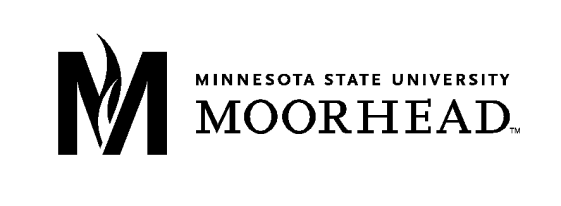 Center for Business 115Form 1: Proposed Graduate Course Plan
Timeline for submission:  End of first semester as an admitted graduate studentComplete in consultation with advisor and list proposed courses for completion of degree. This form should be completed at the beginning of your program. Submit the Course Substitution Form for any transfer courses or changes made subsequent to submitting this form.   Plan requested by 	_________Lisa Rydberg_______     electronically signed LR________________	__1-18-2020____                                  	Student’s Name (typed or printed)                   	Signature	Date			___________Michael Coquyt_____	_______________________________	_____________				Advisor’s Name (typed or printed)	Signature	DatePlan recommended by	_________________________________________________________________	_____________                                       	Signature of Program Coordinator			DatePlan approved by  	_________________________________________________________________	_____________                                   	Signature of Dean of Graduate & Extended Learning	Date
(Return signed original to Graduate & Extended Learning.  Make file copies prior to submitting.)	11/18Student’s NameLisa RydbergDragon ID No.1477521814775218Mailing Address20660 Wood Land Road                           Ironton                                                   MN                    5644520660 Wood Land Road                           Ironton                                                   MN                    5644520660 Wood Land Road                           Ironton                                                   MN                    5644520660 Wood Land Road                           Ironton                                                   MN                    56445Mailing AddressStreet Address				            City			State		ZipStreet Address				            City			State		ZipStreet Address				            City			State		ZipStreet Address				            City			State		ZipE-mail Addressyv1188ck@go.minnstate.eduTelephone No.218-838-8625218-838-8625Program/EmphasisPK-12 and Superindendent LicensurePK-12 and Superindendent LicensurePlan A   Plan B   Expected date for completion of graduate work (Semester/Year)Expected date for completion of graduate work (Semester/Year)Expected date for completion of graduate work (Semester/Year)Summer 2021Summer 2021Dept.No.TitleCr.Transfer FromDateED695AIntroduction to Educational Leadership1Spring 2020ED635Personnel, Supervision and Staff Development4Spring 2020ED788School Finance and Business Management 4Summer 2020ED793Seminar in School Administration - Supt3Summer 2020ED794Practicum- Supt3Fall 2020ED631Educational Law and Organizational Behavior in Ed3Fall 2020ED636Policy and Educational Finance2Exempt due to transferED794Practicum- PK123Spring 2021ED640PreK-12 School Administration3Spring 2021ED793Seminar in School Administration and Supervision-PK122Summer 2021ED644PreK-12 School Curriculum3Exempt due to transferED695BPortfolio Completion and Presentation1Summer 2021